СОВЕТ ДЕПУТАТОВ муниципального образования Федоровского Первого сельсовет Саракташского района оренбургской областитретий созывР Е Ш Е Н И ЕВнеочередного тридцать шестого заседания Совета депутатовФедоровского Первого сельсовета третьего созыва           Руководствуясь Федеральным законом от 06.10.2003 № 131-ФЗ «Об общих принципах организации местного самоуправления в Российской Федерации», Бюджетным кодексом Российской Федерации, Уставом муниципального образования Федоровский Первый сельсовет, заслушав и обсудив финансово-экономическое обоснование по вопросу передачи части полномочий администрации муниципального образования Федоровский Первый сельсовет администрации муниципального образования Саракташский район на 2020 годСовет депутатов Федоровского Первого сельсоветаР Е Ш И Л :1. Администрации муниципального образования Федоровский Первый сельсовет Саракташского района Оренбургской области передать Контрольно-счётному органу «Счётная палата» Саракташского района часть полномочий по осуществлению внешнего муниципального финансового контроля на 2020 год.2. Администрации муниципального образования Федоровский Первый сельсовет заключить Соглашение с Контрольно-счётным органом «Счётная палата» Саракташского района о передаче части своих полномочий на 2020 год в сфере осуществления внешнего муниципального финансового контроля согласно пункту 1 данного решения.3. Настоящее решение вступает в силу после его обнародования и подлежит размещению на официальном сайте администрации муниципального образования Федоровского Первого сельсовета Саракташского района Оренбургской области.4. Контроль за исполнением данного решения возложить на постоянную комиссию по бюджетной, налоговой и финансовой политике, собственности и экономическим вопросам, торговле и быту образованию, здравоохранению, социальной политике, делам молодежи, культуре и спорту (Кобзеву Н.М.)Председатель Совета депутатов сельсовета,глава муниципального образования                              		А.А.ХлопушинРазослано: администрации района, постоянной комиссии, прокурору района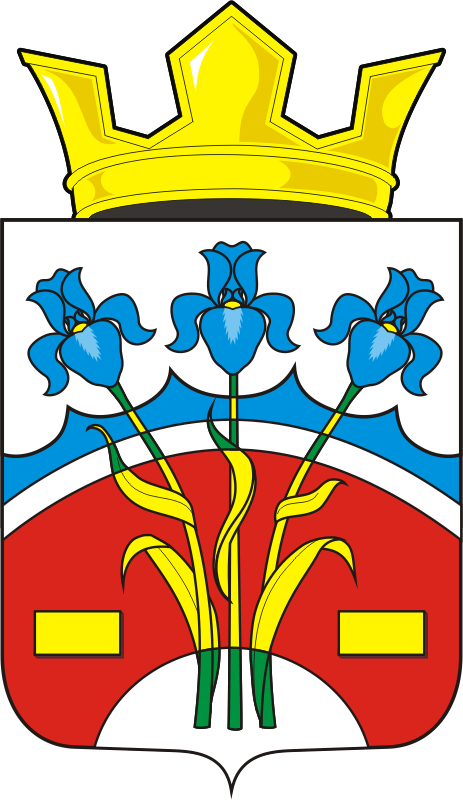 26.11.2019с. Федоровка Первая№ 125О передаче части полномочий администрации Федоровского Первого сельсовета Саракташского района Оренбургской области по осуществлению внешнего муниципального финансового контроля на 2020 год